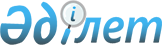 Ақжайық аудандық мәслихатының 2020 жылғы 24 желтоқсандағы № 56-1 "2021-2023 жылдарға арналған аудандық бюджет туралы" шешіміне өзгерістер енгізу туралыБатыс Қазақстан облысы Ақжайық аудандық мәслихатының 2021 жылғы 23 қарашадағы № 9-1 шешімі. Қазақстан Республикасының Әділет министрлігінде 2021 жылғы 4 желтоқсанда № 25541 болып тіркелді
      Ақжайық аудандық мәслихаты ШЕШТІ:
      1. Ақжайық аудандық мәслихатының "2021-2023 жылдарға арналған аудандық бюджет туралы" 2020 жылғы 24 желтоқсандағы № 56-1 шешіміне (Нормативтік құқықтық актілерді мемлекеттік тіркеу тізілімінде № 6620 болып тіркелген) мынадай өзгерістер енгізілсін:
      1-тармақ жаңа редакцияда жазылсын:
      "1. 2021-2023 жылдарға арналған аудандық бюджет 1, 2 және 3 -қосымшаларға сәйкес, соның ішінде 2021 жылға мынадай көлемдерде бекітілсін: 
      1) кірістер – 10 548 646 мың теңге:
      салықтық түсімдер – 1 476 385 мың теңге;
      салықтық емес түсімдер – 3 920 мың теңге;
      негізгі капиталды сатудан түсетін түсімдер – 5 030 мың теңге;
      трансферттер түсімі – 9 063 311 мың теңге;
      2) шығындар – 10 799 372 мың теңге;
      3) таза бюджеттік кредиттеу – 290 211 мың теңге:
      бюджеттік кредиттер – 379 898 мың теңге;
      бюджеттік кредиттерді өтеу – 89 687 мың теңге; 
      4) қаржы активтерімен операциялар бойынша сальдо – 0 теңге:
      қаржы активтерін сатып алу – 0 теңге;
      мемлекеттің қаржы активтерін сатудан түсетін түсімдер – 0 теңге;
      5) бюджет тапшылығы (профициті) – - 540 937 мың теңге;
      6) бюджет тапшылығын қаржыландыру (профицитін пайдалану) – 540 937 мың теңге;
      қарыздар түсімі – 379 867 мың теңге;
      қарыздарды өтеу – 89 688 мың теңге;
      бюджет қаражатының пайдаланылатын қалдықтары – 250 758 мың теңге.";
      көрсетілген шешімнің 1-қосымшасы осы шешімнің қосымшасына сәйкес жаңа редакцияда жазылсын.
      2. Осы шешім 2021 жылдың 1 қаңтарынан бастап қолданысқа енгізіледі. 2021 жылға арналған аудандық бюджет 
					© 2012. Қазақстан Республикасы Әділет министрлігінің «Қазақстан Республикасының Заңнама және құқықтық ақпарат институты» ШЖҚ РМК
				
      Ақжайық аудандық маслихат хатшысы

С. Сиражев
Ақжайық аудандық 
мәслихатының 2021 жылғы 
23 қарашадағы № 9-1 шешіміне 
қосымшаАқжайық аудандық 
мәслихатының 2020 жылғы 
24 желтоқсандағы № 56-1 
шешіміне 1 - қосымша
Санаты
Санаты
Санаты
Санаты
Санаты
Сомасы, мың теңге
Сыныбы
Сыныбы
Сыныбы
Сыныбы
Сомасы, мың теңге
Кіші сыныбы
Кіші сыныбы
Кіші сыныбы
Сомасы, мың теңге
Ерекшелігі
Ерекшелігі
Сомасы, мың теңге
Атауы
1
2
3
4
5
6
1) Кірістер
 10548646
1
Салықтық түсімдер
1476385
01
Табыс салығы
491238
1
Корпоративтік табыс салығы
28000
2
Жеке табыс салығы
463238
03
Әлеуметтік салық
452562
1
Әлеуметтік салық
452562
04
Меншікке салынатын салықтар
511113
1
Мүлікке салынатын салықтар
511113
3
Жер салығы
0
4
Көлік құралдарына салынатын салық
0
5
Бірыңғай жер салығы
0
05
Тауарларға, жұмыстарға және қызметтерге салынатын ішкі салықтар
16472
2
Акциздер
4804
3
Табиғи және басқа да ресурстарды пайдаланғаны үшін түсетін түсімдер
8108
4
Кәсіпкерлік және кәсіби қызметті жүргізгені үшін алынатын алымдар
3560
07
Басқа да салықтар
0
1
Басқа да салықтар
0
08
Заңдық маңызы бар әрекеттерді жасағаны және (немесе) оған уәкілеттігі бар мемлекеттік органдар немесе лауазымды адамдар құжаттар бергені үшін алынатын міндетті төлемдер
5000
1
Мемлекеттік баж
5000
2
Салықтық емес түсімдер
3920
01
Мемлекеттік меншіктен түсетін кірістер
3920
5
Мемлекеттік меншігіндегі мүлікті жалға беруден түсетін кірістер
3920
06
Басқа да салықтық емес түсiмдер
0
1
Басқа да салықтық емес түсiмдер
0
3
Негізгі капиталды сатудан түсетін түсімдер
5030
01
Мемлекеттік мекемелерге бекітілген мемлекеттік мүлікті сату
0
1
Мемлекеттік мекемелерге бекітілген мемлекеттік мүлікті сату
0
03
Жерді және материалдық емес активтерді сату
5030
1
Жерді сату
3430
2
Материалдық емес активтерді сату
1600
4
Трансферттердің түсімдері
9063311
01
Төмен тұрған мемлекеттік басқару органдарынан трансферттер
0
02
Мемлекеттік басқарудың жоғары тұрған органдарынан түсетін трансферттер
9063311
2
Облыстық бюджеттен түсетін трансферттер
9063311
Функционалдық топ
Функционалдық топ
Функционалдық топ
Функционалдық топ
Функционалдық топ
Сомасы, мың теңге
Кіші функция 
Кіші функция 
Кіші функция 
Кіші функция 
Сомасы, мың теңге
Бюджеттік бағдарламалардың әкімшісі
Бюджеттік бағдарламалардың әкімшісі
Бюджеттік бағдарламалардың әкімшісі
Сомасы, мың теңге
Бағдарлама
Бағдарлама
Сомасы, мың теңге
Атауы
1
2
3
4
5
6
2) Шығындар
 10799372
01
Жалпы сипаттағы мемлекеттік қызметтер 
533047
1
Мемлекеттiк басқарудың жалпы функцияларын орындайтын өкiлдi, атқарушы және басқа органдар
170447
112
Аудан (облыстық маңызы бар қала) мәслихатының аппараты
29500
001
Аудан (облыстық маңызы бар қала) мәслихатының қызметін қамтамасыз ету жөніндегі қызметтер
29500
003
Мемлекеттік органның күрделі шығыстары
0
122
Аудан (облыстық маңызы бар қала) әкімінің аппараты
140947
001
Аудан (облыстық маңызы бар қала) әкімінің қызметін қамтамасыз ету жөніндегі қызметтер
139672
003
Мемлекеттік органның күрделі шығыстары
1275
106
Әлеуметтік, табиғи және техногендік сипаттағы төтенше жағдайларды жою үшін жергілікті атқарушы органның төтенше резерві есебінен іс-шаралар өткізу
0
2
Қаржылық қызмет
4643
459
Ауданның (облыстық маңызы бар қаланың) экономика және қаржы бөлімі
4643
003
Салық салу мақсатында мүлікті бағалауды жүргізу
1093
010
Жекешелендіру, коммуналдық меншікті басқару, жекешелендіруден кейінгі қызмет және осыған байланысты дауларды реттеу 
3550
9
Жалпы сипаттағы өзге де мемлекеттік қызметтер 
357957
454
Ауданның (облыстық маңызы бар қаланың) кәсіпкерлік және ауыл шаруашылығы бөлімі
37102
001
Жергілікті деңгейдегі кәсіпкерлікті және ауыл шаруашылығын дамыту саласындағы мемлекеттік саясатты іске асыру жөніндегі қызметтер
37102
458
Ауданның (облыстық маңызы бар қаланың) тұрғын үй-коммуналдық шаруашылығы, жолаушылар көлігі және автомобиль жолдары бөлімі
35122
001
Жергілікті деңгейде тұрғын үй-коммуналдық шаруашылығы, жолаушылар көлігі және автомобиль жолдары саласындағы мемлекеттік саясатты іске асыру жөніндегі қызметтер
34641
013
Мемлекеттік органның күрделі шығыстары
481
115
Жергілікті атқарушы органы резервінің қаражаты есебінен соттардың шешімдері бойынша жергілікті атқарушы органдардың міндеттемелерін орындау
0
459
Ауданның (облыстық маңызы бар қаланың) экономика және қаржы бөлімі
285733
001
Ауданның (облыстық маңызы бар қаланың) экономикалық саясаттын қалыптастыру мен дамыту, мемлекеттік жоспарлау, бюджеттік атқару және коммуналдық меншігін басқару саласындағы мемлекеттік саясатты іске асыру жөніндегі қызметтер
44075
015
Мемлекеттік органның күрделі шығыстары
0
113
Төменгі тұрған бюджеттерге берілетін нысаналы ағымдағы трансферттер
241658
115
Жергілікті атқарушы органы резервінің қаражаты есебінен соттардың шешімдері бойынша жергілікті атқарушы органдардың міндеттемелерін орындау
0
466
Ауданның (облыстық маңызы бар қаланың) сәулет, қала құрылысы және құрылыс бөлімі
0
040
Мемлекеттік органдардың объектілерін дамыту
0
02
Қорғаныс
27294
1
Әскери мұқтаждар
7633
122
Аудан (облыстық маңызы бар қала) әкімінің аппараты
7633
005
Жалпыға бірдей әскери міндетті атқару шеңберіндегі іс-шаралар
7633
2
Төтенше жағдайлар жөніндегі жұмыстарды ұйымдастыру
19661
122
Аудан (облыстық маңызы бар қала) әкімінің аппараты
19661
006
Аудан (облыстық маңызы бар қала) ауқымындағы төтенше жағдайлардың алдын алу және оларды жою
0
007
Аудандық (қалалық) ауқымдағы дала өрттерінің, сондай-ақ мемлекеттік өртке қарсы қызмет органдары құрылмаған елді мекендерде өрттердің алдын алу және оларды сөндіру жөніндегі іс-шаралар
19661
03
Қоғамдық тәртіп, қауіпсіздік, құқықтық, сот, қылмыстық-атқару қызметі
0
1
Құқық қорғау қызметі
0
466
Ауданның (облыстық маңызы бар қаланың) сәулет, қала құрылысы және құрылыс бөлімі
0
066
Қоғамдық тәртіп пен қауіпсіздік объектілерін салу
0
9
Қоғамдық тәртіп және қауіпсіздік саласындағы басқа да қызметтер
0
458
Ауданның (облыстық маңызы бар қаланың) тұрғын үй-коммуналдық шаруашылығы, жолаушылар көлігі және автомобиль жолдары бөлімі
0
021
Елді мекендерде жол қозғалысы қауіпсіздігін қамтамасыз ету
0
06
Әлеуметтiк көмек және әлеуметтiк қамсыздандыру
767870
1
Әлеуметтік қамсыздандыру
82639
 451
Ауданның (облыстық маңызы бар қаланың) жұмыспен қамту және әлеуметтік бағдарламалар бөлімі
82639
005
Мемлекеттік атаулы әлеуметтік көмек 
82639
2
Әлеуметтiк көмек
641096
451
Ауданның (облыстық маңызы бар қаланың) жұмыспен қамту және әлеуметтік бағдарламалар бөлімі
641096
002
Жұмыспен қамту бағдарламасы
329769
006
Тұрғын үйге көмек көрсету
825
007
Жергілікті өкілетті органдардың шешімі бойынша мұқтаж азаматтардың жекелеген топтарына әлеуметтік көмек
79776
010
Үйден тәрбиеленіп оқытылатын мүгедек балаларды материалдық қамтамасыз ету
1165
014
Мұқтаж азаматтарға үйде әлеуметтік көмек көрсету
109560
017
Оңалтудың жеке бағдарламасына сәйкес мұқтаж мүгедектерді міндетті гигиеналық құралдармен қамтамасыз ету, қозғалуға қиындығы бар бірінші топтағы мүгедектерге жеке көмекшінің және есту бойынша мүгедектерге қолмен көрсететін тіл маманының қызметтерін ұсыну
60667
023
Жұмыспен қамту орталықтарының қызметін қамтамасыз ету
59334
9
Әлеуметтік көмек және әлеуметтік қамтамасыз ету салаларындағы өзге де қызметтер
44135
451
Ауданның (облыстық маңызы бар қаланың) жұмыспен қамту және әлеуметтік бағдарламалар бөлімі
38135
001
Жергілікті деңгейде халық үшін әлеуметтік бағдарламаларды жұмыспен қамтуды қамтамасыз етуді іске асыру саласындағы мемлекеттік саясатты іске асыру жөніндегі қызметтер
32617
011
Жәрдемақыларды және басқа да әлеуметтік төлемдерді есептеу, төлеу мен жеткізу бойынша қызметтерге ақы төлеу
1285
021
Мемлекеттік органның күрделі шығыстары
0
050
Қазақстан Республикасында мүгедектердің құқықтарын қамтамасыз етуге және өмір сүру сапасын жақсарту
4233
458
Ауданның (облыстық маңызы бар қаланың) тұрғын үй-коммуналдық шаруашылығы, жолаушылар көлігі және автомобиль жолдары бөлімі
6000
094
Әлеуметтік көмек ретінде тұрғын үй сертификаттарын беру
6000
07
Тұрғын үй-коммуналдық шаруашылық
1274111
1
Тұрғын үй шаруашылығы
753694
458
Ауданның (облыстық маңызы бар қаланың) тұрғын үй-коммуналдық шаруашылығы, жолаушылар көлігі және автомобиль жолдары бөлімі
32000
003
Мемлекеттік тұрғын үй қорын сақталуды ұйымдастыру 
0
004
Азаматтардың жекелеген санаттарын тұрғын үймен қамтамасыз ету
32000
466
Ауданның (облыстық маңызы бар қаланың) сәулет, қала құрылысы және құрылыс бөлімі
721694
003
Коммуналдық тұрғын үй қорының тұрғын үйін жобалау және (немесе) салу, реконструкциялау 
392743
004
Инженерлік-коммуникациялық инфрақұрылымды жобалау, дамыту және (немесе) жайластыру
328951
2
Коммуналдық шаруашылық
505933
458
Ауданның (облыстық маңызы бар қаланың) тұрғын үй-коммуналдық шаруашылығы, жолаушылар көлігі және автомобиль жолдары бөлімі
26578
012
Сумен жабдықтау және су бұру жүйесінің жұмыс істеуі
25000
028
Коммуналдық шаруашылығын дамыту
1578
466
Ауданның (облыстық маңызы бар қаланың) сәулет, қала құрылысы және құрылыс бөлімі
479355
005
Коммуналдық шаруашылығын дамыту
0
007
Қаланы және елді мекендерді абаттандыруды дамыту
0
058
Елді мекендердегі сумен жабдықтау және су бұру жүйелерін дамыту
479355
3
Елді-мекендерді көркейту
14484
458
Ауданның (облыстық маңызы бар қаланың) тұрғын үй-коммуналдық шаруашылығы, жолаушылар көлігі және автомобиль жолдары бөлімі
14484
015
Елді мекендерді көшелерді жарықтандыру
13644
018
Елді мекендерді абаттандыру және көгалдандыру
840
08
Мәдениет, спорт, туризм және ақпараттық кеңістік
1031506
1
Мәдениет саласындағы қызмет
468035
457
Ауданның (облыстық маңызы бар қаланың) мәдениет, тілдерді дамыту, дене шынықтыру және спорт бөлімі
465314
003
Мәдени-демалыс жұмысын қолдау
465314
466
Ауданның (облыстық маңызы бар қаланың) сәулет, қала құрылысы және құрылыс бөлімі
2721
011
Мәдениет объектілерін дамыту
2721
2
Спорт
166798
457
Ауданның (облыстық маңызы бар қаланың) мәдениет, тілдерді дамыту, дене шынықтыру және спорт бөлімі
166798
008
Ұлттық және бұқаралық спорт түрлерін дамыту
2700
009
Аудандық (облыстық маңызы бар қалалық) деңгейде спорттық жарыстар өткізу
156598
010
Әртүрлi спорт түрлерi бойынша аудан (облыстық маңызы бар қала) құрама командаларының мүшелерiн дайындау және олардың облыстық спорт жарыстарына қатысуы
7500
466
Ауданның (облыстық маңызы бар қаланың) сәулет, қала құрылысы және құрылыс бөлімі
0
008
Спорт объектілерін дамыту
0
3
Ақпараттық кеңiстiк
298249
456
Ауданның (облыстық маңызы бар қаланың) ішкі саясат бөлімі
11000
002
Мемлекеттік ақпараттық саясат жүргізу жөніндегі қызметтер
11000
457
Ауданның (облыстық маңызы бар қаланың) мәдениет, тілдерді дамыту, дене шынықтыру және спорт бөлімі
287249
006
Аудандық (қалалық) кітапханалардың жұмыс істеуі
285749
007
Мемлекеттік тілді және Қазақстан халқының басқада тілдерін дамыту
1500
9
Мәдениет, спорт, туризм және ақпараттық кеңiстiктi ұйымдастыру жөнiндегi өзге де қызметтер
98424
456
Ауданның (облыстық маңызы бар қаланың) ішкі саясат бөлімі
74604
001
Жергілікті деңгейде ақпарат, мемлекеттілікті нығайту және азаматтардың әлеуметтік сенімділігін қалыптастыру саласында мемлекеттік саясатты іске асыру жөніндегі қызметтер
20258
003
Жастар саясаты саласында іс-шараларды іске асыру
54346
006
Мемлекеттік органның күрделі шығыстары
0
032
Ведомстволық бағыныстағы мемлекеттік мекемелер мен ұйымдардың күрделі шығыстары
0
457
Ауданның (облыстық маңызы бар қаланың) мәдениет, тілдерді дамыту, дене шынықтыру және спорт бөлімі
23820
001
Жергілікті деңгейде мәдениет, тілдерді дамыту, дене шынықтыру және спорт саласында мемлекеттік саясатты іске асыру жөніндегі қызметтер
23820
032
Ведомстволық бағыныстағы мемлекеттік мекемелер мен ұйымдардың күрделі шығыстары
0
10
Ауыл, су, орман, балық шаруашылығы, ерекше қорғалатын табиғи аумақтар, қоршаған ортаны және жануарлар дүниесін қорғау, жер қатынастары
69352
1
Ауыл шаруашылығы
0
466
Ауданның (облыстық маңызы бар қаланың) сәулет, қала құрылысы және құрылыс бөлімі
0
010
Ауыл шаруашылығы объектілерін дамыту
0
6
Жер қатынастары
20514
463
Ауданның (облыстық маңызы бар қаланың) жер қатынастары бөлімі
20514
001
Аудан (облыстық маңызы бар қала) аумағында жер қатынастарын реттеу саласындағы мемлекеттік саясатты іске асыру жөніндегі қызметтер
19659
002
Ауыл шаруашылығы алқаптарын бір түрден екіншісіне ауыстыру жөніндегі жұмыстар
550
006
Аудандардың, облыстық маңызы бар, аудандық маңызы бар қалалардың, кенттердің, ауылдардың, ауылдық округтердің шекарасын белгілеу кезінде жүргізілетін жерге орналастыру
305
007
Мемлекеттік органның күрделі шығыстары
0
9
Ауыл, су, орман, балық шаруашылығы, қоршаған ортаны қорғау және жер қатынастары саласындағы басқа да қызметтер
48838
459
Ауданның (облыстық маңызы бар қаланың) экономика және қаржы бөлімі
48838
099
Мамандардың әлеуметтік көмек көрсету жөніндегі шараларды іске асыру
48838
11
Өнеркәсіп, сәулет, қала құрылысы және құрылыс қызметі 
27924
2
Сәулет, қала құрылысы және құрылыс қызметі
27924
466
Ауданның (облыстық маңызы бар қаланың) сәулет, қала құрылысы және құрылыс бөлімі
27924
001
Құрылыс, облыс қалаларының, аудандарының және елді мекендерінің сәулеттік бейнесін жақсарту саласындағы мемлекеттік саясатты іске асыру және ауданның (облыстық маңызы бар қаланың) аумағын оңтайла және тиімді қала құрылыстық игеруді қамтамасыз ету жөніндегі қызметтер 
21523
002
Ақпараттық жүйелер құру
0
013
Аудан аумағында қала құрылысын дамытудың кешенді схемаларын, аудандық (облыстық) маңызы бар қалалардың, кенттердің және өзге де ауылдық елді мекендердің бас жоспарларын әзірлеу
6401
015
Мемлекеттік органның күрделі шығыстары
0
115
Жергілікті атқарушы органы резервінің қаражаты есебінен соттардың шешімдері бойынша жергілікті атқарушы органдардың міндеттемелерін орындау
0
12
Көлік және коммуникация 
861169
1
Автомобиль көлігі
860699
458
Ауданның (облыстық маңызы бар қаланың) тұрғын үй-коммуналдық шаруашылығы, жолаушылар көлігі және автомобиль жолдары бөлімі
860699
023
Автомобиль жолдарының жұмыс істеуін қамтамасыз ету
58547
045
Аудандық маңызы бар автомобиль жолдарын және елді-мекендердің көшелерін күрделі және орташа жөндеу
9662
051
Көлік инфрақұрылымның басым жобаларын іске асыру
792490
9
Көлiк және коммуникациялар саласындағы өзге де қызметтер
470
458
Ауданның (облыстық маңызы бар қаланың) тұрғын үй-коммуналдық шаруашылығы, жолаушылар көлігі және автомобиль жолдары бөлімі
470
037
Әлеуметтік маңызы бар қалалық (ауылдық), қала маңындағы және ауданішілік қатынастар бойынша жолаушылар тасымалдарын субсидиялау
470
13
Басқалар
39431
9
Басқалар
39431
457
Ауданның (облыстық маңызы бар қаланың) мәдениет, тілдерді дамыту, дене шынықтыру және спорт бөлімі
0
052
"Ауыл-Ел бесігі" жобасы шеңберінде ауылдық елді мекендердегі әлеуметтік және инженерлік инфрақұрылым бойынша іс-шараларды іске асыру
0
458
Ауданның (облыстық маңызы бар қаланың) тұрғын үй-коммуналдық шаруашылығы, жолаушылар көлігі және автомобиль жолдары бөлімі
6339
040
Өңірлерді дамытудың 2025 жылға дейінгі мемлекеттік бағдарламасы шеңберінде өңірлерді экономикалық дамытуға жәрдемдесу бойынша шараларды іске асыру
6339
062
"Ауыл-Ел бесігі" жобасы шеңберінде ауылдық елді мекендердегі әлеуметтік және инженерлік инфрақұрылым бойынша іс-шараларды іске асыру
0
459
Ауданның (облыстық маңызы бар қаланың) экономика және қаржы бөлімі
33092
012
Ауданның (облыстық маңызы бар қаланың) жергілікті атқарушы органының резерві 
33092
466
Ауданның (облыстық маңызы бар қаланың) сәулет, қала құрылысы және құрылыс бөлімі
0
079
"Ауыл-Ел бесігі" жобасы шеңберінде ауылдық елді мекендердегі әлеуметтік және инженерлік инфрақұрылымдарды дамыту
0
14
Борышқа қызмет көрсету
30850
1
Борышқа қызмет көрсету 
30850
459
Ауданның (облыстық маңызы бар қаланың) экономика және қаржы бөлімі
30850
021
Жергілікті атқарушы органдардың облыстық бюджеттен қарыздар бойынша сыйақылар мен өзге де төлемдерді төлеу бойынша борышына қызмет көрсету 
30850
15
Трансферттер
6136818
1
Трансферттер
6136818
459
Ауданның (облыстық маңызы бар қаланың) экономика және қаржы бөлімі
6136818
006
Пайдаланылмаған (толық пайдаланылмаған) нысаналы трансферттерді қайтару
537
016
Нысаналы мақсатқа сай пайдаланылмаған нысаналы трансферттерді қайтару
0
024
Заңнаманы өзгертуге байланысты жоғары тұрған бюджеттің шығындарын өтеуге төменгі тұрған бюджеттен ағымдағы нысаналы трансферттер
0
038
Cубвенциялар
432797
049
Бюджет заңнамасымен қарастырылған жағдайларда жалпы сипаттағы трансферттерді қайтару
5703484
054
Қазақстан Республикасының Ұлттық қорынан берілетін нысаналы трансферт есебінен республикалық бюджеттен бөлінген пайдаланылмаған (түгел пайдаланылмаған) нысаналы трансферттердің сомасын қайтару
0
3) Таза бюджеттік кредиттеу
290211
Бюджеттік кредиттер
379898
Функционалдық топ
Функционалдық топ
Функционалдық топ
Функционалдық топ
Функционалдық топ
Сомасы, мың теңге
Кіші функция
Кіші функция
Кіші функция
Кіші функция
Сомасы, мың теңге
Бюджеттік бағдарламалардың әкімшісі
Бюджеттік бағдарламалардың әкімшісі
Бюджеттік бағдарламалардың әкімшісі
Сомасы, мың теңге
Бағдарлама
Бағдарлама
Сомасы, мың теңге
Атауы
1
2
3
4
5
6
07
Тұрғын үй-коммуналдық шаруашылық
 47329
1
Тұрғын үй шаруашылығы
47329
458
Ауданның (облыстық маңызы бар қаланың) тұрғын үй-коммуналдық шаруашылығы, жолаушылар көлігі және автомобиль жолдары бөлімі
47329
081
Кондоминиум объектілерінің ортақ мүлкіне күрделі жөндеу жүргізуге кредит беру
47329
Функционалдық топ
Функционалдық топ
Функционалдық топ
Функционалдық топ
Функционалдық топ
Сомасы, мың теңге
Кіші функция
Кіші функция
Кіші функция
Кіші функция
Сомасы, мың теңге
Бюджеттік бағдарламалардың әкімшісі
Бюджеттік бағдарламалардың әкімшісі
Бюджеттік бағдарламалардың әкімшісі
Сомасы, мың теңге
Бағдарлама
Бағдарлама
Сомасы, мың теңге
Атауы
1
2
3
4
5
6
10
Ауыл, су, орман, балық шаруашылығы, ерекше қорғалатын табиғи аумақтар, қоршаған ортаны және жануарлар дүниесін қорғау, жер қатынастары
 332538
9
Ауыл, су, орман, балық шаруашылығы, қоршаған ортаны қорғау және жер қатынастары саласындағы басқа да қызметтер
332538
459
Ауданның (облыстық маңызы бар қаланың) экономика және қаржы бөлімі
332538
018
Мамандарды әлеуметтік қолдау шараларын іске асыру үшін бюджеттік кредиттер
332538
Санаты
Санаты
Санаты
Санаты
Санаты
Сомасы, мың теңге
Сыныбы
Сыныбы
Сыныбы
Сыныбы
Сомасы, мың теңге
Кіші сыныбы
Кіші сыныбы
Кіші сыныбы
Сомасы, мың теңге
Ерекшелігі
Ерекшелігі
Сомасы, мың теңге
Атауы
1
2
3
4
5
6
5
Бюджеттік кредиттерді өтеу
 89687
01
Бюджеттік кредиттерді өтеу
89687
1
Мемлекеттік бюджеттен берілген бюджеттік кредиттерді өтеу
89687
13
Жеке тұлғаларға жергілікті бюджеттен берілген бюджеттік кредиттерді өтеу
89687
2
Бюджеттік кредиттердің сомаларын қайтару
0
4) Қаржы активтерімен операциялар бойынша сальдо
0
Қаржы активтер сатып алу
0
Функционалдық топ
Функционалдық топ
Функционалдық топ
Функционалдық топ
Функционалдық топ
Сомасы, мың теңге
Кіші функция
Кіші функция
Кіші функция
Кіші функция
Сомасы, мың теңге
Бюджеттік бағдарламалардың әкімшісі
Бюджеттік бағдарламалардың әкімшісі
Бюджеттік бағдарламалардың әкімшісі
Сомасы, мың теңге
Бағдарлама
Бағдарлама
Сомасы, мың теңге
Атауы
1
2
3
4
5
6
13
Басқалар
0
9
Басқалар
0
458
Ауданның (облыстық маңызы бар қаланың) тұрғын үй-коммуналдық шаруашылығы, жолаушылар көлігі және автомобиль жолдары бөлімі
0
065
Заңды тұлғалардың жарғылық капиталын қалыптастыру немесе ұлғайту
0
Мемлекеттің қаржы активтерін сатудан түсетін түсімдер
0
5) Бюджет тапшылығы (профициті)
 -540937
6) Бюджет тапшылығын қаржыландыру (профицитін пайдалану)
540937
Санаты
Санаты
Санаты
Санаты
Санаты
Сомасы, мың теңге
Сыныбы
Сыныбы
Сыныбы
Сыныбы
Сомасы, мың теңге
Кіші сыныбы
Кіші сыныбы
Кіші сыныбы
Сомасы, мың теңге
Ерекшелігі
Ерекшелігі
Сомасы, мың теңге
Атауы
1
2
3
4
5
6
7
Қарыздар түсімдері
 379867
 01
Мемлекеттік ішкі қарыздар
379867
2
Қарыз алу келісім-шарттары
379867
03
Ауданның (облыстық маңызы бар қаланың) жергілікті атқарушы органы алатын қарыздар
379867
Функционалдық топ
Функционалдық топ
Функционалдық топ
Функционалдық топ
Функционалдық топ
Сомасы, мың теңге
Кіші функция
Кіші функция
Кіші функция
Кіші функция
Сомасы, мың теңге
Бюджеттік бағдарламалардың әкімшісі
Бюджеттік бағдарламалардың әкімшісі
Бюджеттік бағдарламалардың әкімшісі
Сомасы, мың теңге
Бағдарлама
Бағдарлама
Сомасы, мың теңге
Атауы
1
2
3
4
5
6
16
Қарыздарды өтеу
 89688
1
Қарыздарды өтеу
89688
459
Ауданның (облыстық маңызы бар қаланың) экономика және қаржы бөлімі
89688
005
Жергілікті атқарушы органның жоғары тұрған бюджет алдындағы борышын өтеу
89687
022
Жергілікті бюджеттен бөлінген пайдаланылмаған бюджеттік кредиттерді қайтару
1
034
Қазақстан Республикасы Ұлттық қорынан нысаналы трансферт есебінен облыстық бюджеттен бөлінген пайдаланылмаған бюджеттік кредиттерді қайтару
0
Санаты
Санаты
Санаты
Санаты
Санаты
Сомасы, мың теңге
Сыныбы
Сыныбы
Сыныбы
Сыныбы
Сомасы, мың теңге
Кіші сыныбы
Кіші сыныбы
Кіші сыныбы
Сомасы, мың теңге
Ерекшелігі
Ерекшелігі
Сомасы, мың теңге
Атауы
1
2
3
4
5
6
8
Бюджет қаражатының пайдаланылатын қалдықтары
 250758
 01
Бюджет қаражаты қалдықтары
250758
1
Бюджет қаражатының бос қалдықтары
250758
01
Бюджет қаражатының бос қалдықтары
250758